Ежегодно в службу детского телефона доверия по проблемам воспитания своих детей обращается около 1000 родителей. Также нередко звонят дети с вопросами и сложностями во взаимоотношениях в семье. Воспитание ребенка – одна из самых важных задач для родителей. Каждый стремится дать своим детям все, что может, и научить тому, что умеет. Но даже самые любящие и заботливые взрослые совершают ошибки, которые влияют на будущее ребенка. От ошибок никто не застрахован, но важно не только отдавать себе отчет в том, где родители неправы, но и корректировать свои отношения с ребенком.
В целях привлечения внимания общества к проблеме детско-родительских отношений, воспитания, развития ребенка, а также оказание психологической помощи и поддержки населению с 1 по 30 сентября 2021 года Детский телефон доверия проводит акцию "Рука в руке. Как воспитать счастливого ребенка". Квалифицированные психологи ответят на Ваши вопросы, а так же помогут выбрать подходящую тактику воспитания, найти хорошее решение именно для вашей семьи.
Вы сможете получить своевременную консультацию психолога анонимно, бесплатно, круглосуточно по телефону:8-800-2000-122

#мерысоциальнойподдержки86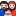 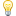 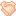 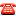 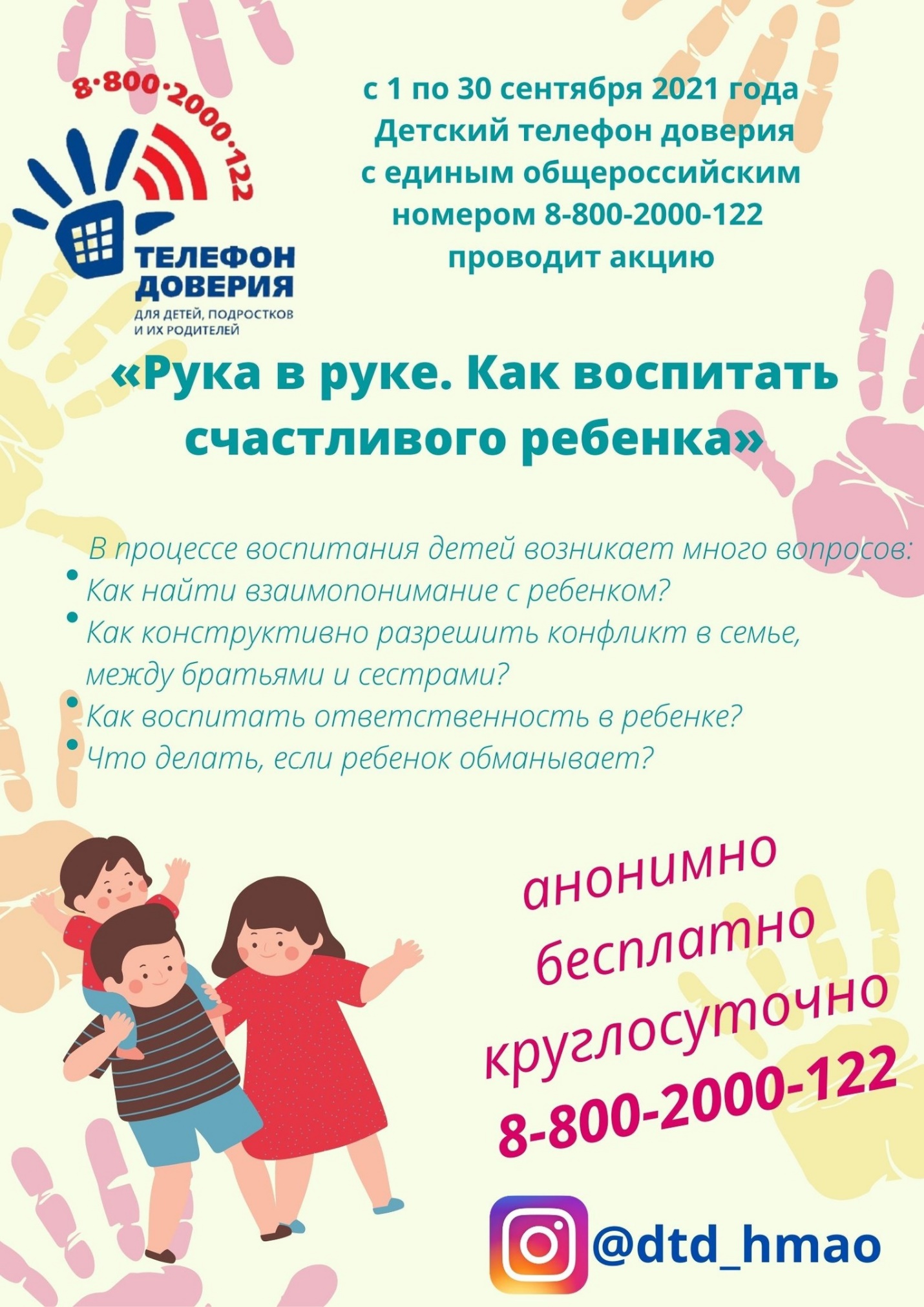 